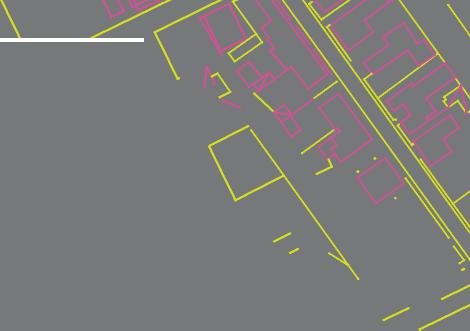 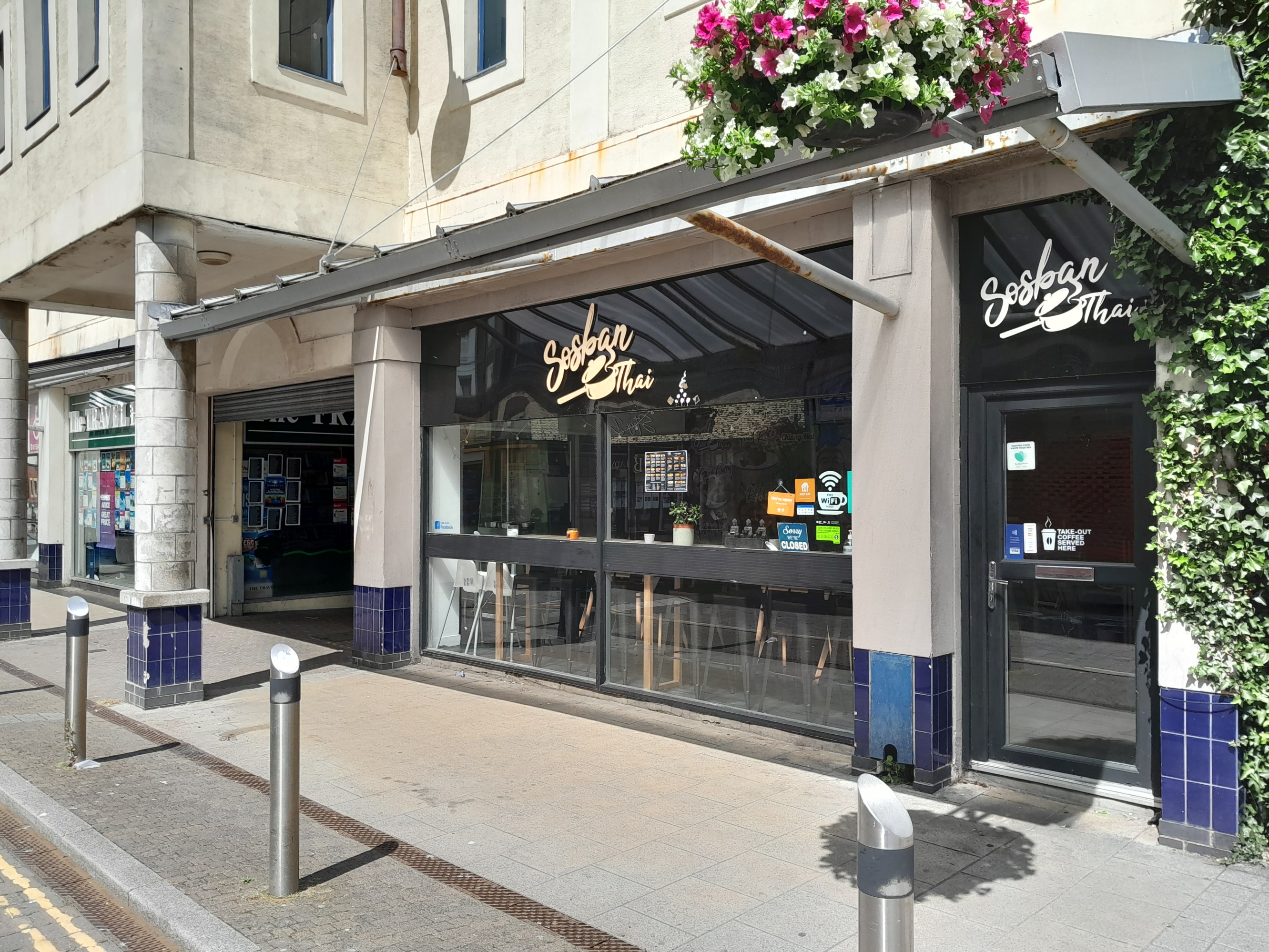 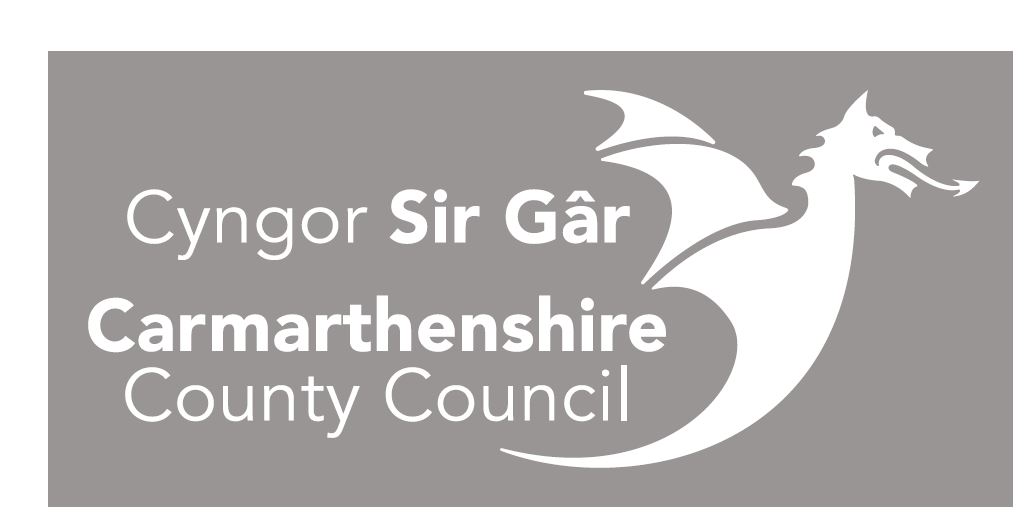 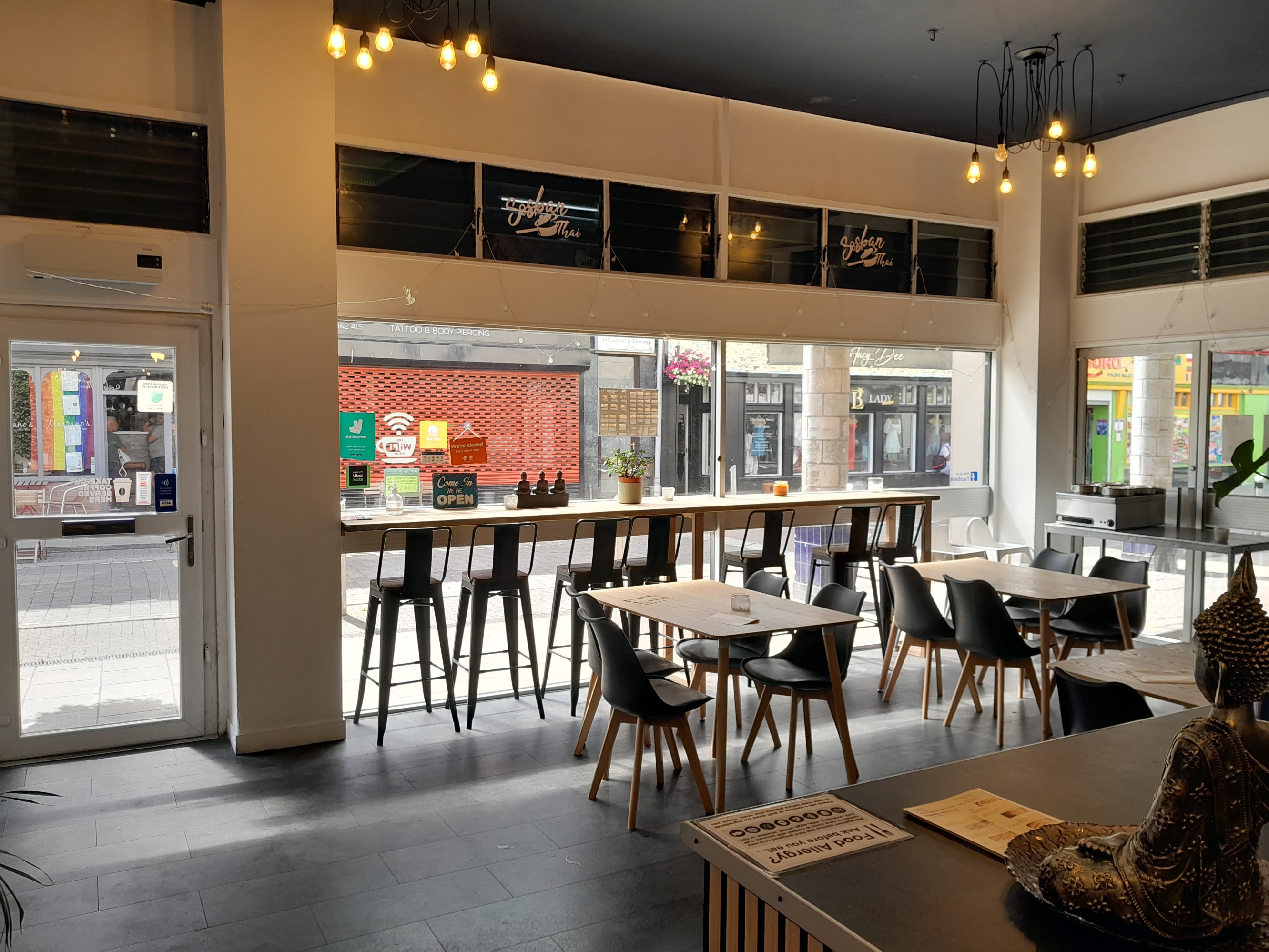 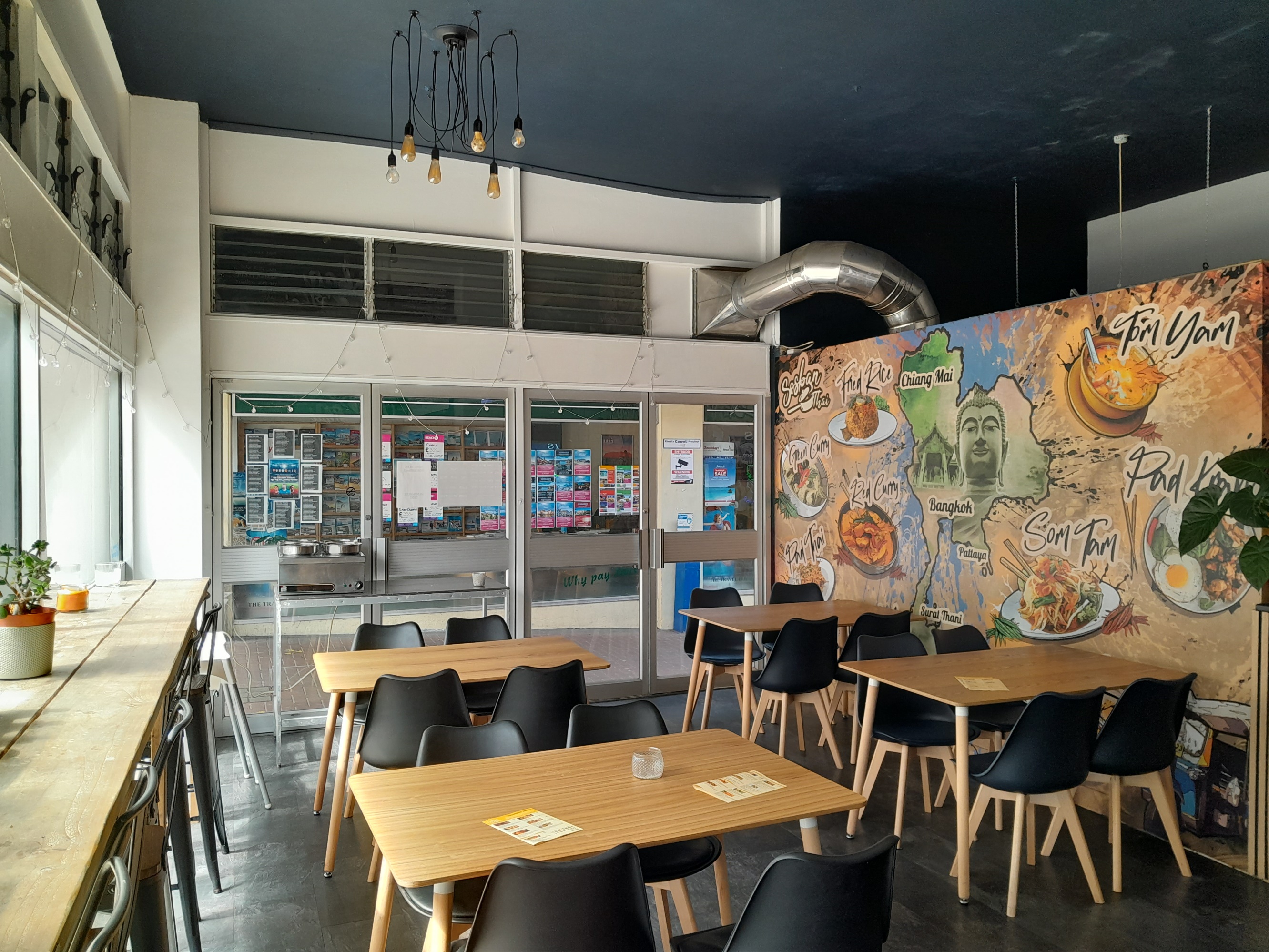 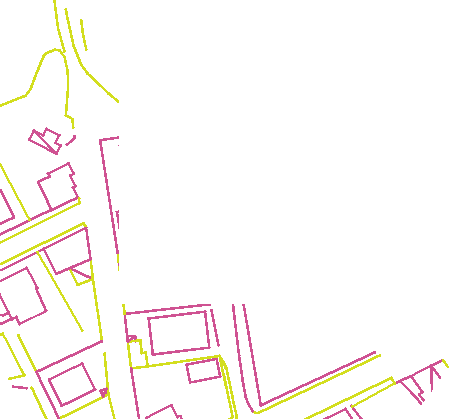 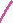 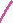 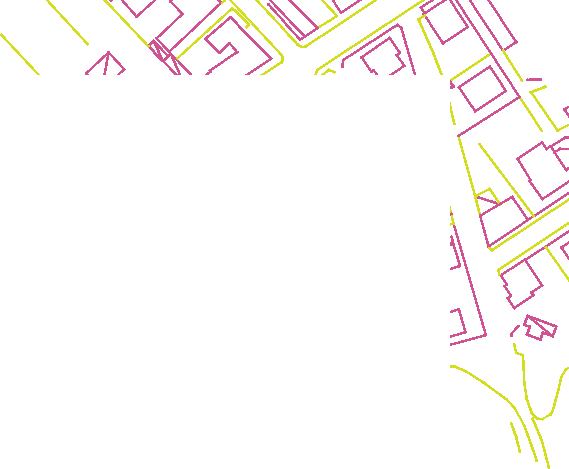 GD4533	 2 Rhodfa Cowell, Llanelli, Sir Gaerfyrddin 	 AR OSOD 2 Rhodfa Cowell, Llanelli SA15 1YLGwahoddir cynigion o oddeutu £8,000 y flwyddynNodiadau 